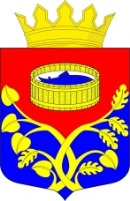 Ленинградская областьЛужский муниципальный районсовет депутатов Лужского муниципального районачетвертого созываРЕШЕНИЕот 26 февраля  2020 года  № 37О внесении дополнений в прогнозный план (программу) приватизации муниципальногоимущества Лужского муниципальногорайона Ленинградской области на 2020-2022 годы        В связи с наличием неиспользованных  объектов недвижимости муниципальной собственности Лужского муниципального района Ленинградской области, с целью привлечения инвестиций в муниципальную собственность, в соответствии со статьей 10 Федерального закона от 21 декабря 2001 года № 178-ФЗ «О приватизации государственного и муниципального имущества», решением совета депутатов Лужского муниципального района Ленинградской области от 30 мая 2006 года № 41 «Об утверждении Положения об управлении имуществом Лужского муниципального района Ленинградской области, совет депутатов Лужского муниципального района РЕШИЛ:Утвердить дополнения в прогнозный план (программу) приватизации муниципального имущества Лужского муниципального района Ленинградской области на 2020-2022 года, утвержденный решением совета депутатов Лужского муниципального района четвертого созыва от 23 декабря 2019 года № 27 «Об утверждении прогнозного плана (программы) приватизации муниципального имущества Лужского муниципального района Ленинградской области на 2020-2022 годы»,  согласно приложению.Решение подлежит официальному опубликованию.Контроль за исполнением решения возложить на постоянную депутатскую комиссию по комплексному социально-экономическому развитию района, вопросам законности и правопорядка.Глава Лужского муниципального района, исполняющий полномочияпредседателя совета депутатов                                                         А.В. Иванов                                                                                           Приложение                                                                             к решению  Совета депутатов                                                                             Лужского муниципального                                                                             района  Ленинградской области                                                                              от «26»  февраля 2020 года  № 37Дополнения в прогнозный план (программу)приватизации муниципального имуществаЛужского муниципального района Ленинградской области,на 2020-2022 годыПеречень имущества, планируемого к приватизации в 2020-2022 годах, дополнить позициями следующего содержания:№ п/пНаименование объекта недвижимостиАдрес объекта недвижимостиОбщая площадь кв.м Номер и дата паспорта БТИ, кадастровый или  условный номер15Здание интернатаЛенинградская область, Лужский муниципальный район, Скребловское сельское поселение, п. Скреблово, пер. Школьный, д. 4895,347:29:0000000:2265216Земельный участокЛенинградская область, Лужский муниципальный район, Скребловское сельское поселение, п. Скреблово, пер. Школьный, уч. 4205047:29:0781001:691